I Giardini del Benessere e dello Sport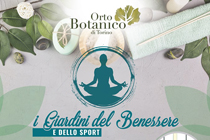 Domenica 16 Giugno 2019 dalle 9.30 alle 19I Giardini del Benessere e dello SportL’Orto Botanico ospita anche quest’anno l’appuntamento estivo con “I giardini del Benessere e dello Sport”, giunto alla sua quarta edizione, organizzata da CSEN Piemonte.Più di 20 tra maestri ed istruttori verranno a presentare e promuovere le proprie attività sportive e discipline olistiche. Vi saranno numerose attività di gruppo: classi yoga e pilates, meditazione, laboratori esperienziali, trattamenti e massaggi olistici.
Una giornata dedicata al benessere, al fitness, e allo sport. Un’occasione per provare, ascoltare e vedere all’opera grandi maestri del settore delle Discipline Bionaturali e del Wellness. Terra, piante e fiori la via regia della natura che porta al benessere. Ci saranno attività rivolte a tutti, grandi e piccini. Potrete vivere una bellissima esperienza di vita, allontanando lo stress della vita quotidiana.INGRESSO A PAGAMENTO (intero 5 euro, ridotto 3 euro). Per la partecipazione ad alcune delle attività organizzate dei Giardni del Benessere il costo è di 13 euro.Per acquistare i biglietti on line  https://www.ticketgold.it/evento/16-06-2019-i-giardini-del-benessere-e-dello-sport-torino/?fbclid=IwAR2r61HOrS82lUnF5iZTOLbHU9WqCpOuTcH6VvELIWK3D7uLl71XFhojuSoInformazioni: www.giardinidelbenessere.it, e-mail cross.segreteria@gmail.com, Tel. 333-2755534Cliccare qui per scaricare la locandina dei Giardini del benessere 2019Cliccare qui per scaricare il programma dei Giardini del benessere 2019